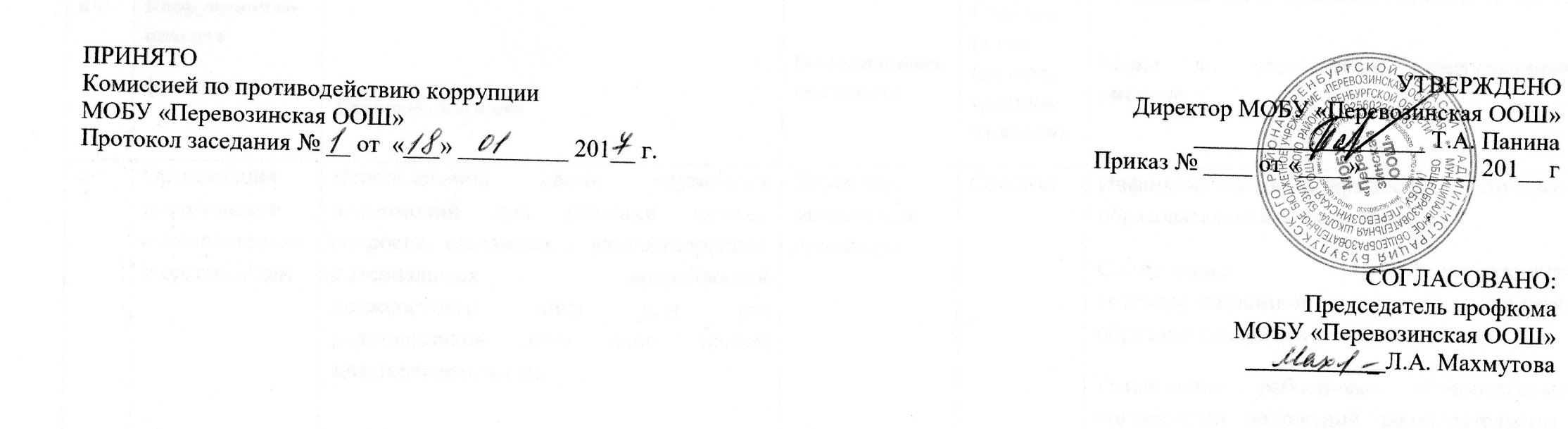 Карта коррупционных рисковмуниципального общеобразовательного бюджетного учреждения  «Перевозинская основная общеобразовательная школа» Бузулукского района Оренбургской области1. Общее положение1.1. Целью оценки коррупционных рисков является определение конкретных процессов и видов деятельности МОБУ «Перевозинская ООШ» Бузулукского района Оренбургской области (далее по тексту – Школа), при реализации которых наиболее высока вероятность совершения работниками Школы коррупционных правонарушений, как в целях получения личной выгоды, так и в целях получения выгоды Школы.2. Порядок оценки коррупционных рисков2.1. Оценка коррупционных рисков является важнейшим элементом антикоррупционной политики. Она позволяет обеспечить соответствие реализуемых антикоррупционных мероприятий специфике деятельности Школы и рационально использовать ресурсы, направляемые на проведение работы по профилактике коррупции.2.2. Перечень коррупционно опасных функций и мер по устранению или минимизация коррупционных рисков:п\пКоррупционно-опасная функцияТиповые ситуацииНаименование должностиСтепень риска (низкая, средняя, высокая)Меры по управлению коррупционными рисками 1.Организация деятельности образовательной организацииИспользование своих служебных полномочий при решении личных вопросов, связанных с удовлетворением материальных потребностей должностного лица или его родственников либо иной личной заинтересованности.Директор, заместитель директораСредняя Информационная открытость деятельности образовательной организации.Соблюдение утвержденной антикоррупционной политики образовательной организации.Разъяснение работникам образовательной организации положений законодательства о мерах ответственности за совершение коррупционных правонарушений.2.Деятельность образовательной организацииНеформальные платежи, частное репетиторство, составление или заполнение справок.Педагогические работники, работники Учреждения.Высокая Информационная открытость деятельности образовательной организации.Соблюдение утвержденной антикоррупционной политики образовательной организации.Разъяснение работникам образовательной организации положений законодательства о мерах ответственности за совершение коррупционных правонарушений.3.Принятие на работу сотрудниковПредоставление не предусмотренных законом преимуществ (протекционизм, семейственность) для поступления на работу в образовательную организацию.Директор Низкая Проведение собеседования при приеме на работу директором образовательной организации.4.Работа со служебной информациейИспользование в личных или групповых интересах информации, полученной при выполнении служебных обязанностей, если такая информация не подлежит официальному распространению.Попытка несанкционированного доступа к информационным ресурсам.Замалчивание информации.Директор, заместитель директора, педагогические работникиСредняя Соблюдение утвержденной антикоррупционной политики образовательной организации.Ознакомление с нормативными документами, регламентирующими вопросы предупреждения и противодействия коррупции в образовательной организации. Разъяснение работникам образовательной организации положений законодательства о мерах ответственности за совершение коррупционных правонарушений.5.Работа с обращениями юридических и физических лицНарушение установленного порядка рассмотрения обращений граждан и юридических лиц.Требование от физических и юридических  лиц информации, предоставление которой не предусмотрено действующим законодательством. Директор, заместитель директора, лица, ответственные за рассмотрение обращений.Средняя Разъяснительная работа.Соблюдение административного регламента предоставления муниципальной услуги.Соблюдение установленного порядка обращений граждан.Контроль рассмотрения обращений.6.Взаимоотношения с должностными лицами в органах власти и управления, правоохранительными органами и другими организациями.  Дарение подарков и оказание не служебных услуг должностным лицам в органах власти и управления, правоохранительных органах и различных организациях, за исключением символических знаков внимания, протокольных мероприятий.Директор, заместитель директора, работники, уполномоченные директором представлять интересы образовательной организации. Низкая   Соблюдение утвержденной антикоррупционной политики образовательной организации.Ознакомление с нормативными документами, регламентирующими вопросы предупреждения и противодействия коррупции в образовательной организации. 7.Принятие решений об использовании бюджетных средств и средств от приносящей доход деятельностиНецелевое использование бюджетных средств и средств, полученных от приносящей доход деятельности.Директор Низкая Коллективное принятие решений.Ознакомление с нормативными документами, регламентирующими вопросы предупреждения и противодействия коррупции в Учреждении.Разъяснительная работа о мерах ответственности за совершение коррупционных правонарушений.8.Регистрация материальных ценностей и ведение баз данных материальных ценностей.Несвоевременная постановка на регистрационный учёт материальных ценностей.Умышленно досрочное списание материальных средств расходных материалов с регистрационного учёта.Отсутствие регулярного контроля наличия и сохранения имущества.Материально-ответственные лицаСредняя Организация работы по контролю за деятельностью материально-ответственных лиц.Ознакомление с нормативными документами, регламентирующими вопросы предупреждения и противодействия коррупции в образовательной организации. 9.Осуществление закупок, заключение контрактов и других гражданско-правовых договоров на поставку товаров, выполнение работ, оказание услуг для образовательной организации. Расстановка мнимых приоритетов по предмету, объемам, срокам удовлетворения потребности;определение объема необходимых средств; необоснованное расширение (ограничение) круга возможных поставщиков; необоснованное расширение (сужение) круга удовлетворяющей потребности продукции; необоснованное расширение (ограничение) упрощение (усложнение) необходимых условий контракта и оговорок относительно их исполнения; необоснованное завышение (занижение) цены объекта закупок; необоснованное усложнение (упрощение) процедур определения поставщика; неприемлемые критерии доступа и отбора поставщика, отсутствие или размытый перечень необходимых критериев допуска и отбора; неадекватный способ выбора размещения заказа по срокам, цене, объему, особенностям объекта закупки, конкурентоспособности и специфики рынка поставщиков;  размещение заказа аврально в конце года (квартала);  необоснованное затягивание или ускорение процесса осуществления закупок;  совершение сделок с нарушением установленного порядка требований закона в личных интересах;  заключение договоров без соблюдения установленной процедуры;  отказ от проведения мониторинга цен на товары и услуги;  предоставление заведомо ложных сведений о проведении мониторинга цен на товары и услуги. Директор, ответственный за организацию закупок товаров, работ, услуг для нужд образовательной организацииСредняя Соблюдение при проведении закупок товаров, работ и услуг для нужд образовательной организации требований по заключению договоров с контрагентами в соответствии с федеральными законами.Разъяснение работникам образовательной организации, связанным с заключением контрактов и договоров, о мерах ответственности за совершение коррупционных правонарушений.Ознакомление с нормативными документами, регламентирующими вопросы предупреждения и противодействия коррупции в образовательной организации. 10.Оплата трудаОплата рабочего времени не в полном объеме.Оплата рабочего времени не в полном объеме в случае, когда сотрудник фактически отсутствовал на рабочем месте.Директор, заместитель директора, лицо, осуществляющее ведение табеля учёта рабочего времени и  предоставления сведений о поощрениях.Средняя Создание и работа экспертной комиссии и по установлению стимулирующих выплат работникам образовательной организации.Использование средств на оплату труда в строгом соответствии с Положением об оплате труда работников образовательной организации.Разъяснение ответственным лицам о мерах ответственности за совершение коррупционных правонарушений.Создание комиссии по распределению учебной нагрузки.11.Проведение аттестации педагогических работниковНеобъективная оценка деятельности педагогических работников, завышение результативности труда.Предоставление недостаточной информации.Заместитель директора по УВР, ответственные лицаСредняя Комиссионное принятие решения.Разъяснение ответственным лицам о мерах ответственности за совершение коррупционных правонарушений.12.Аттестация обучающихсяНеобоснованность в выставлении оценки, завышение оценочных балов для искусственного поддержания видимости успеваемости, знаний, умений, навыков.Завышение оценочных баллов за вознаграждение или оказание услуг со стороны обучающихся либо их родителей (законных представителей).Заместитель директора, педагогические работникиСредняя Комиссионное принятие решения.Организация работы по контролю за деятельностью педагогических работников.Рассмотрение успеваемости обучающихся на заседаниях педагогического совета и Совета родителей.Разъяснение ответственным лицам о мерах ответственности за совершение коррупционных правонарушений.13.Приём на обучение в образовательную организациюПредоставление не предусмотренных законом преимуществ (протекционизм, семейственность) для поступленияДиректор Низкая Обеспечение открытой информации о наполняемости классов их количестве.Соблюдение административного регламента предоставления муниципальной услуги «Зачисление в образовательное учреждение»Контроль со стороны директора и заместителей директора.